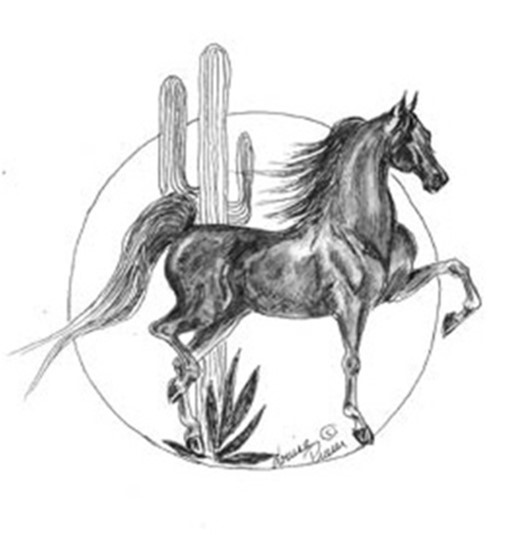 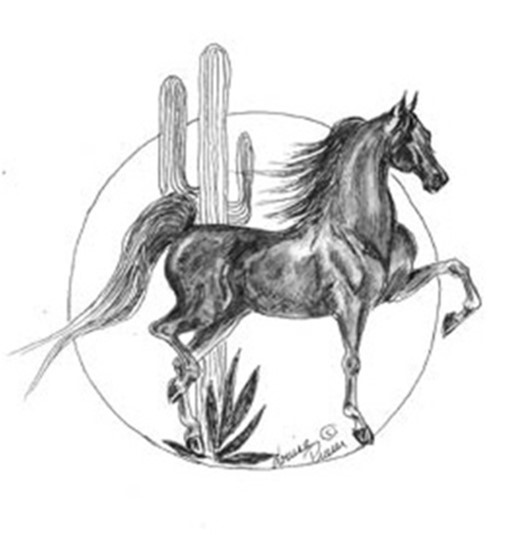 PERSONAL INFORMATION Full Name: _______________________________________________________________________  	 	 	(Last) 	 	 	(First)  	 	(Middle) Date of Birth: ______________________________________________________________________ Permanent Address: ________________________________________________________________  	 	 	(Street)  	 	(City) 	 	 	(State)  	(Zip Code) Phone Number: ____________________________________________________________________  	 	 	(Home)  	 	 	 	 	(Cell) Email Address: _____________________________________________________________________ ACADEMIC INFORMATION Current School: _____________________________________________________________________  	 	(Name)  	 	_____________________________________________________________________  	 	(Address) 	 	 	(City) 	 	 	(State)  	(Zip Code) Anticipated Date of Graduation: ________________________________________________________ Current Grade Point Average: (must include transcript of grades) _____________________________ School committed to or plan to attend: __________________________________________________ Program Major (if known, otherwise enter “Undecided”): _____________________________________ ADDITIONAL ACADEMIC INFORMATION List all your involvement in any volunteer and extra-curricular activities. List any work experience. In summary, describe your accomplishments and goals. SIGNATURE 	 	 	 	 	 	 	 	 	DATE 